Español1									Nombre: ______________________Lección 2 – Mi Horario								Fecha: ______________ Clase: ____¿Y tú?- Direcciones: Write a paragraph stating who you are, where you are from, your age (Yo tengo ______ años.), where you study (Yo estudio en…), and what classes you are taking (Yo tengo [list of classes].).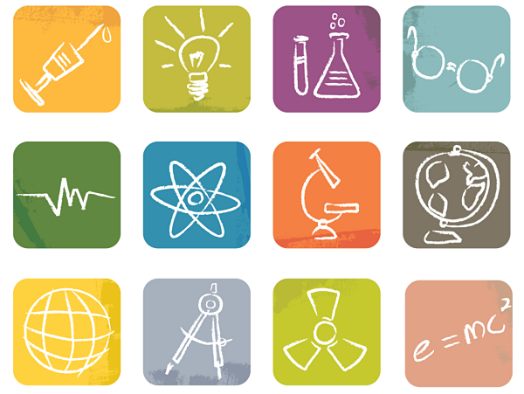 _________________________________________________________ _________________________________________________________ _________________________________________________________ _________________________________________________________ _________________________________________________________ Mi horario-Direcciones: Write out your schedule including the times and the days of the week. Mira el modelo:Bottom of FormBottom of Formlunesmartesmiércolesjuevesviernes8:20-9:13matemáticas8:20-9:13matemáticas8:20-9:13matemáticas8:20-9:13matemáticas8:20-9:13matemáticas9:18-10:10arte9:18-10:10arte9:18-10:10arte9:18-10:10arte9:18-10:10arte10:15-11:07estudios sociales10:15-11:07estudios sociales10:15-11:07estudios sociales10:15-11:07estudios sociales10:15-11:07estudios sociales11:12-12:04almuerzo11:12-12:04almuerzo11:12-12:04almuerzo11:12-12:04almuerzo11:12-12:04almuerzo12:09-12:39español 112:09-12:39español 112:09-12:39español 112:09-12:39español 112:09-12:39español 112:22-1:36banda12:22-1:36banda12:22-1:36banda12:22-1:36banda12:22-1:36banda1:41-2:33física1:41-2:33física1:41-2:33física1:41-2:33física1:41-2:33física2:38-3:30inglés2:38-3:30inglés2:38-3:30inglés2:38-3:30inglés2:38-3:30inglés